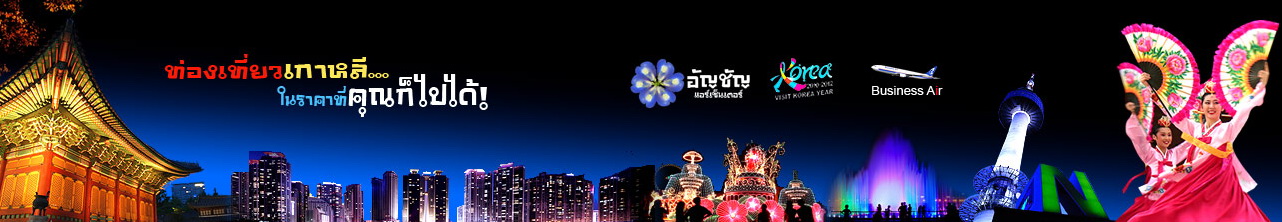 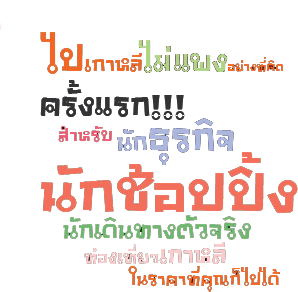 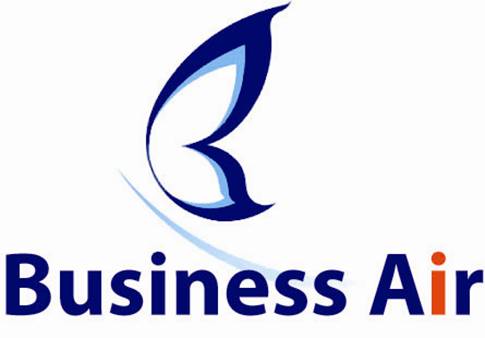 เกาะนามิ (Winter Love Song) - วัดวาวูจองซา-ป้อมฮวาซองกิมจิแลนด์ –  สวนสนุกเอเวอร์แลนด์ศูนย์โสมเกาหลี –ศูนย์อเมธิส – ช้อปปิ้งย่านฮงอิกช้อปปิ้งตลาดเมียงดง – ช้อปปิ้งตลาดทงแดมุนคลองชองเกชอน  – Duty Free– ร้านสมุนไพร – Supermarketส่งท้ายปีเก่า ไปเกาหลี เพียง  14,900  เท่านั้น13-17 ธันวาคม 255421.00 น.	คณะเดินทางพร้อมกันที่ ท่าอากาศยานสุวรรณภูมิ บริเวณชั้น 4 (ชั้นผู้โดยสารขาออก) เคาน์เตอร์สายการบิน BUSINESS AIR  หน้าเคาน์เตอร์เช็คอิน F   ใกล้ประตูทางเข้าหมายเลข 3  โดยมีเจ้าหน้าที่จากบริษัทฯ  คอยให้การต้อนรับและอำนวยความสะดวก ในเรื่องของเอกสารตลอดจนสัมภาระของท่านข้อแนะนำถ้าต้องการนำของเหลวขึ้นเครื่องใส่กระเป๋าถือติดตัวจะต้องบรรจุในบรรจุภัณฑ์ และมีปริมาณไม่เกิน 100 มิลลิลิตรต่อชิ้น (รวมกันไม่เกิน ) บรรจุภัณฑ์ดังกล่าว ควรใส่ในถุงที่โปร่งใสและสามารถเปิด-ปิดได้ด้วย ให้นำถุงขึ้นไปเพียงใบเดียวเท่านั้น การนำผลิตภัณฑ์ของสดที่ทำจากสัตว์ไม่ว่าเนื้อหมู เนื้อวัว ผัก ผลไม้สด ไม่อนุญาต ให้นำเข้าประเทศเพื่อป้องกันโรคต่างๆ เพราะหากศุลกากรตรวจพบจะต้องเสียค่าปรับ00.10 น.	ออกเดินทางสู่ประเทศเกาหลี โดยเที่ยวบินที่  8B 868  พร้อมบริการอาหารและเครื่องดื่มบนเครื่อง08.20 น.          เดินทางถึงสนามบินอินชอน  ประเทศเกาหลีใต้  (กรุณาปรับเวลาของท่านให้เร็วขึ้น 2 ชั่วโมง เพื่อให้ตรงกับเวลาท้องถิ่นของประเทศเกาหลี )  หลังจากผ่านพิธีการตรวจคนเข้าเมืองและศุลกากรแล้ว นำท่านเดินทางสู่เมืองเกาหลี โดรถโค้ช       จากนั้นนำท่านเดินทางสู่เกาะนามิ สู่ท่าเรือเฟอร์รี่ ข้ามฟากไปยัง เกาะนามิ (Winter Love Song)  ชมทิวทัศน์ของธรรมชาติ ซึ่งเคยใช้เป็นสถานที่ถ่ายทำละคร “เพลงรักในสายลมหนาว”  หนึ่งในสถานที่ถ่ายทำละครเกาหลี   เกาะนามิมีรูปร่างเหมือนใบไม้ที่ลอยอยู่ทางตอนเหนือของแม่น้ำฮัน   อิสระให้ท่านได้เดินเล่นชมสวนเกาหลี และคาราวะสุสานนายพลนามิ  เดินผ่านกลางแมกไม้แห่งสวนสนที่สูงเสียดฟ้าเพื่อสุขภาพ  ผ่านดงต้นสน  ดอกสน  ต้นเกาลัด เลือกนั่งที่ม้านั่งข้างชายฝั่งเพื่อชมบรรยากาศโรแมนติกใต้เงาไม้ มองดูพันธุ์สัตว์ต่าง ๆ เช่น นกกระจอกเทศ กระต่าย กระรอก เป็ด กวาง  และให้ท่านได้เก็บภาพอันแสนประทับใจกลับไปฝากคนทางบ้าน   ได้เวลาสมควร นำท่านนั่งเรือกลับมาฝั่ง    กลางวัน           รับประทานอาหารกลางวัน ณ ภัตตาคาร บริการท่านด้วย ทัคคาลบีหรือบาร์บีคิวไก่ มีส่วนผสม คือส่วนของไก่ติดกระดูก (หมักเรียบร้อยแล้ว) น้ำพริกเกาหลี น้ำตาล กระเทียม หัวหอมหั่นเป็นสี่เหลี่ยมลูกเต๋า นำส่วนผสมทั้งหมด	ผัดบนกระทะขนาดใหญ่ พร้อมกับผักหลากหลายชนิดและพริกแบบเกาหลี โดยท่านสามารถนำข้าวลงไปผัดคลุกเคล้ากัน หรือจะรับประทานแบบแยกก็ได้                       จากนั้นนำท่านไหว้พระ ณ  วัดวาวูจองซา (Waujeongsa Temple) ซึ่งตั้งอยู่ในเมืองยงอิน จังหวัดเคียงคีโด สร้างขึ้นในปี 1970                           โดยนักบวชแฮด๊อกสร้างเพื่อแสดงการตอบแทนความเมตตากรุณาของพระพุทธเจ้าในการรวมประเทศภายในมีรูป                       สลักสะสมจากพุทธศาสนิกชนทั่วโลกมากกว่า 3,000 ชิ้น โดย หนึ่งในรูปสลักที่มีชื่อเสียงมากที่สุด คือ พระเศียรของ                       พระพุทธเจ้ามีความสูง 8 เมตรตั้งอยู่ที่หน้าประตูทางเข้าวัด และได้รับการบันทึกลงกินเนสบุ๊คให้เป็นรูปสลักที่ทำ                       จากไม้ที่มีขนาดใหญ่ที่สุดในโลก  และภายในวัดยังมีพระพุทธรูปนอนขนาดใหญ่ที่สร้างจากไม้สนจีนที่นำมาจาก                       อินเดีย  จากนั้นนำท่านสู่ ป้อมฮวาซอง (Hawasong Fortress)  ป้อมนี้ตั้งล้อมรอบบริเวณเมืองซูวอน  ระยะทางยาว                        ประมาณ     สร้างขึ้นด้วยหินและอิฐเผาใช้เวลาสร้างสองปี  นั่นคือช่วงการปกครองของกษัตริย์จองโจ                        กษัตริย์องค์ที่ 22 แห่ง  ราชวงศ์โชซอน เพื่อเป็นที่ระลึกแก่พระราชบิดา ซึ่งถูกใส่ร้ายจากราชสำนัก และถูกขังจน                       สิ้นพระชนม์ ป้อมนี้สร้างด้วยสถาปัตยกรรมแห่งยุคของจักรวรรดิ์โชซอน มีการเก็บรักษาอย่างดี ประกอบด้วยเชิง                      เทิน 48 หลังแต่บางส่วนถูกทำลายในสมัยสงครามเกาหลีป้อมนี้ปัจจุบันป้อมนี้ได้รับการสถาปนา โดย UNESCO                       ให้เป็นมรดกโลกเมื่อเดือนธันวาคม ปีพ.ศ. 2540เย็น            รับประทานอาหารเย็น ณ ภัตตาคาร  บริการท่านด้วยบุฟเฟต์ ปิ้งย่าง สไตล์เกาหลี ฟรี เนื้อหมู                       เนื้อไก่ เนื้อเป็ด กุ้ง ปลาหมึก เสิร์ฟพร้อมข้าวสวย อาหารสไตล์เกาหลีและน้ำซุปหลากหลายรสชาติ                      อีกทั้งยังมีขนมหวานตบท้ายให้ท่านได้อิ่มท้องกันถ้วนทุกท่าน	หลังอาหารนำท่านเข้าสู่ที่พัก HOTEL KOREA SUWON  หรือเทียบเท่า   เช้า		รับประทานอาหารเช้า ณ ห้องอาหารโรงแรม                    จากนั้นนำท่านเดินทางสู่ กิมจิแลนด์ เล่ากันว่า กิมจิเกิดขึ้นสมัยโชซอน (Choson) โดยชาวบ้านเก็บผักสด มาหมักไว้ ในไห กิมจิทำเก็บไว้กินได้ทุกฤดูกาล ชาวเกาหลีใส่กิมจิในอาหารแทบทุกชนิด ตั้งแต่ข้าวต้ม ข้าวสวย ซุป ข้าวผัด สตู บะหมี่ จนถึงพิซซ่า และเบอร์เกอร์ ชาวเกาหลีนิยมทำกิมจิกินเองที่บ้าน ตำหรับกิมจิแต่ละบ้าน จึงไม่เหมือนกัน และตกทอด เป็นเหมือนมรดกปลายจวักของสตรีเกาหลีอีกด้วย ขอเชิญท่านร่วมหาประสบการณ์ ในการทำกิมจิ อาหารประจำ ชาติเกาหลี ที่ไม่ว่ามื้อไหนก็จะต้องมี กิมจิเป็นส่วนประกอบอยู่ในอาหารมื้อนั้นๆ ด้วยทุกครั้งไป และกิมจินี้ยังมีมากกว่า 100 ชนิดให้เลือกรับประทาน ให้ท่านฝึกลองทำและได้ชิมกิมจิ ฝีมือของ ตัวท่านเอง หากติดใจท่านสามารถบรรจุใส่ถุง สุญญากาศ เพื่อนำกลับมารับประทานต่อที่ประเทศไทยได้อีกด้วย พิเศษเก็บความประทับใจกับชุดประจำชาติเกาหลีฟรี !!กลางวัน           รับประทานอาหาร ณ ภัตตาคาร พุลโกกิ นำเนื้อหมูสไลด์ หมักกับซอสและเครื่องเคียงต่าง ๆ ให้ออกรสหวาน นุ่ม เวลาทานนำมาผัดกับซุปบนกระทะแบน หรือครึ่งวงกลม พร้อมผักกระหล่ำ เสิร์ฟพร้อมข้าวสวยร้อน ๆ และเครื่องเคียงต่างๆบ่าย	เดินทางเข้าสู่ สวนสนุกเอเวอร์แลนด์ ถูกขนานนามว่า “ ดิสนีย์แลนด์เกาหลี ” สวนเปิดที่มีชื่อเสียงมากที่สุดของประเทศตั้งอยู่ในหุบเขา พาท่านนั่งกระเช้าลิฟต์ ขึ้นรถบัสท่องไปกับโลกของสัตว์ป่าซาฟารี ชมไลเกอร์แฝดคู่แรกของโลก ที่นี่ ! ท่านจะพบว่าเจ้าป่าสิงห์โตและเสือสามารถอยู่ด้วยกันได้อย่างเป็นสุข ชมความน่ารักของหมีที่สามารถสื่อ-สารกับคนขับได้อย่างดีไม่ว่าจะตัวใหญ่มากถึงใหญ่น้อย เข้าสู่ดินแดนแห่งเทพนิยายและสนุกกับเครื่องเล่นนานาชนิด อาทิเช่น สเปสทัวร์ เฮอลิแคน รถไฟเหาะ หนอนสะบัด ชาร์ป (รวมบัตรเข้าชมและเครื่องเล่นแบบพิเศษ) อีกทั้งงานเทศกาลดอกไม้ประจำฤดู เช่น ดอกทิวลิป ดอกกุหลาบ ดอกลิลลี่ ดอกเบญจมาศ เป็นต้น และชมขบวนพาเหรดและการแสดงต่างๆ   เย็น            รับประทานอาหารเย็น ณ ภัตตาคาร  บริการท่านด้วย เมนู คาลบี หรือ หมูย่าง เกาหลี เป็นอาหารพื้นเมืองเกาหลี ที่เลื่องชื่อและ รู้จักกันดีทั่วโลก มีรสชาติออกหวาน นุ่ม และกลมกล่อม  นำหมูสเต๊กส่วนที่ติดกับกระดูก (เชื่อว่าเป็นส่วนที่ อร่อยที่สุด) ย่างบนเตาถ่านแบบดั้งเดิม และตัดเป็นชิ้นพอคำ ห่อทานแบบเมี่ยงคำไทย โดยใส่น้ำจิ้มเต้าเจี้ยว และเครื่อง เคียงที่ชอบ หรือข้าวสวยร้อนตามที่ชอบ บริการเครื่องเคียงต่าง ๆ และน้ำซุปสาหร่ายจากนั้นนำท่านเข้าสู่ที่พัก HOTEL KOREA SUWON  HhJKหรือเทียบเท่าเช้า   		รับประทานอาหารเช้า  ณ  ห้องอาหารโรงแรม จากนั้นนำท่านสู่ ศูนย์โสม ซึ่งรัฐบาลรับรองคุณภาพว่าผลิตจากโสมที่อายุ 6 ปี ซึ่งถือว่าเป็นโสมที่มีคุณภาพดีที่สุด ชมวงจรชีวิตของโสม พร้อมให้ท่านได้เลือกซื้อโสมที่มีคุณภาพดีที่สุดและราคาถูกกว่าไทย 2 เท่า กลับไปบำรุงร่างกายหรือฝากญาติผู้ใหญ่ที่ท่านรักและนับถือ          จากนั้นนำท่านเดินทางสู่ โรงงานอเมทิส หรือ พลอยสีม่วง ที่มีชื่อเสียงของประเทศเกาหลี ซึ่งชาวโสมเชื่อว่า ถ้าได้มีพลอยชนิดนี้ ติดตัวไว้จะทำให้มีโชคลาภและสิ่งดีๆเกิดขึ้นกับชีวิต         จากนั้นช้อปปิ้งที่ย่าน ตลาดฮงอิก ที่ตลาดแห่งนี้ท่านจะได้เลือกซื้อเครื่องสำอางแบรนด์ดังของเกาหลี เช่น ETUDE,THE FACE SHOP หรือเลือกซื้อเครื่องประดับเล็กๆ น้อยๆได้     กลางวัน	รับประทานอาหารกลางวัน ณ ภัตตาคาร บริการท่านด้วย เมนูใหม่ล่าสุด Jim Dak  เป็น เมนูไก่ประกอบ                                  ด้วยวุ้นเส้น เกาหลี ซึมซับด้วยน้ำซุป รสชาติกลมกล่อม ถูกปากคนไทย ยิ่งนัก เสิร์ฟพร้อมข้าวสวยร้อนๆ                                   เครื่องเคียงเกาหลี หลากหลาย  บ่าย	            นำท่านช้อปปิ้งต่อที่ย่านเมียงดง ได้ชื่อว่าเป็นแหล่งรวมแฟชั่นแบรนด์เกาหลีชั้นนำ ซึ่งในแต่ละวันจะมี                           วัยรุ่นเกาหลีมาเดินช้อปปิ้งกันอย่างล้นหลาม ท่านสามารถหาซื้อสินค้าได้อย่างหลากหลายทั้งเสื้อผ้า,                               รองเท้า,กระเป๋า,เครื่องสำอางซึ่งเป็นที่รู้จักอย่างดีของคนไทย อาทิ Laneige Etude, IIope, Charmzone,                            Skin food, Face Shop, เครื่องประดับ, ซีดีเพลง, วีซีดี-ดีวีดีหนังและซีรีย์ฮิต ตลอดจนของที่ระลึกที่มีรูป                          ดาราคนโปรดของท่านอยู่ในสินค้า เมื่อท่านเดินจนเมื่อยหรือหิวก็สามารถนั่งพักในร้านกาแฟหรือ                          ร้านอาหารที่มีอยู่อย่างมากมาย     จากนั้นนำท่านสู่ความสนุกสนานกับการช้อปปิ้งที่ตลาดดัง ตลาดทง                      แดมุน (Dongdaemun Market) ที่ตลาดนี้เราสามารถซื้อข้าวของ และต่อราคาได้อย่างสนุกสนาน เพราะ                          มีร้านค้าต่างๆ มากมาย ตั้งอยู่ท่ามกลางบรรยากาศแบบโบราณ  และมีแสงสีและดนตรีตลอดคืน สินค้าที่                          มีมากที่สุดในตลาดนี้ คือ เสื้อผ้า เครื่องแต่งกาย  เครื่องหนัง  ชุดสุภาพสตรีและเด็ก เครื่องนอน รองเท้า                          เครื่องกีฬา ฯลฯเย็น		รับประทานอาหารเย็น ณ ภัตตาคาร  บริการท่านด้วย เมนู บิบิมบับ (Bibimbap+Soup) หรือข้าวยำเกาหลี  ถือเป็นอาหารที่มีประโยชน์ต่อร่างกายเป็นอย่างมาก เพราะประกอบไปด้วยเครื่องปรุงที่เป็นผักนานาชนิดถึง 18 อย่าง  อุดมไปด้วยวิตามินหลากหลายชนิด โดยนำข้าวไปย่างบนชามหิน แล้วโรยผักต่างๆ อาทิ แครอท เห็ด หัวไชเท้า แตงกวา มันฝรั่งผัดผักกาดขาวพร้อมไข่ดิบ ราดน้ำซอส แล้วนำมายำรวมกันในขณะที่ถ้วยยังร้อนๆ ทานพร้อมซุปร้อนๆ		จากนั้นนำท่านเข้าสู่ที่พัก Hotel Blue Pearl  HhJKหรือเทียบเท่าเช้า		รับประทานอาหารเช้า ณ ห้องอาหารโรงแรมจากนั้นนำท่านเดินชมและถ่ายรูปลานน้ำพุ คลองชองเกชอน ซึ่งประดับประดาด้วย ไฟหลากสี สวยงามด้วยน้ำพุ สองชั้นซึ่งแต่ละวันต้องปั้มน้ำถึง 65,000 ตันมาทําเป็นน้ำพุ คลองชองเกชอนเดิม ถูกขุดเมื่อ 600 ปี ก่อนในสมัยกษัตริย์ ยองโจ กษัตริย์องค์ที่ 21 แห่งราชวงศ์โชซอน  โดยใช้แรงงาน คนถึง 200,000 คนภายหลังสงครามเกาหลีริมคลอง กลายเป็นชุมชนแออัดเกิดน้ำเน่าเสียจึงได้มีการ ล้างพื้นที่สลัมและปิด คลอง ภายหลังสร้างเป็นตลาดทงแดมุน มีร้านค้าต่างๆ เกิดขึ้นมากมาย การจราจรแออัดจน ต้องสร้างทางด่วนยกระดับ เมื่อความเจริญมากขึ้นปัญหามลพิษ ตามมา ในปี 2003 ทางรัฐบาลจึงมีโครงการทุบทางด่วน และ ฟื้นฟูคลองขึ้นมา ใหม่ทำให้กรุงโซลกลายเป็น เมืองที่น่าอยู่อาศัยและเป็น เมืองที่มีความสมดุลระหว่างธรรมชาติ, วัฒนธรรมและ ประวัติศาสตร์ นำท่านช้อปปิ้งสินค้าปลอดภาษีที่ ดิวตี้ฟรี (Duty Free   Shop)   ที่นี่มีสินค้าชั้นนำให้ท่านเลือกซื้อมากมายกว่า 500 ชนิด ทั้ง น้ำหอม เสื้อผ้า เครื่องสำอาง กระเป๋า นาฬิกา เครื่องประดับ ฯลฯ หลังจากนั้นนำท่านสู่ ร้านสมุนไพร(Korea Herb)ใหม่ล่าสุดของเกาหลี โดยมีการจดลิขสิทธิ์เรียบร้อยแล้ว เป็นสมุนไพรเมล็ดฮ๊อกเกต ทางการแพทย์เรียกว่า ผลไม้ทอง มีรสเปรี้ยว ดีสำหรับบุคคลที่นิยมดื่มชา กาแฟ น้ำอัดลม ฯลฯ เมล็ดฮ๊อกเกต จะช่วยในการล้างสารพิษที่ตกค้างหรือไขมันที่สะสมอยู่ภายในผนังของตับหรือไต ช่วยให้ตับหรือไตของท่านแข็งแรงขึ้น ซึ่งยังส่งผลดีต่อสุขภาพร่างกายของท่านเองกลางวัน	รับประทานอาหารกลางวัน ณ ภัตตาคาร บริการท่านด้วย Samgytang หรือเมนูไก่ตุ๋นโสม  อาหารวังในสมัยก่อน ปัจจุบันเป็นอาหารเลื่องชื่อของเมืองหลวง เชื่อกันว่าบำรุงและเสริมสุขภาพ ภายในตัวไก่จะมีข้าวเหนียว รากโสม พุทราแดงและเคล็ดลับในการตุ๋นเสิร์ฟพร้อมเครื่องเคียงที่เรียกว่า กักตุกี เส้นขนมจีน เหล้าโสม พริกไทยดำ และเกลือ)บ่าย	ได้เวลาอันสมควรนำท่านสู่สนามบินอินชอนเพื่อเตรียมตัวเดินทางกลับกรุงเทพฯ     ระหว่างทางแวะช้อปปิ้งที่  Supermarket ที่ร้านแห่งนี้มีขนมพื้นเมืองเกาหลีหลากชนิดรวมทั้งกิมจิ ไก่ตุ๋นโสมที่บรรจุอยู่ในถุงสุญญากาศ ตะเกียบ ถ้วยใส่ข้าวและของฝากของที่ระลึก ได้เวลานำท่านออกเดินทางสู่สนามบิน17.00 น.	เหินฟ้ากลับสู่ประเทศไทย โดย BUSINESS AIR เที่ยวบินที่ 8B 867  (บริการอาหารพร้อมเครื่องดื่มบนเครื่อง)21.00 น.	เดินทางถึงท่าอากาศยานสุวรรณภูมิ โดยสวัสดิภาพ พร้อมความประทับใจ****************************************************หมายเหตุขอสงวนสิทธิ์ในการเปลี่ยนแปลงเที่ยวบินทั้งไปและกลับโดยมิต้องแจ้งให้ทราบล่วงหน้า ขอสงวนสิทธิ์ในการเปลี่ยนแปลงโปรแกรม หรือรายการอาหาร โดยมิต้องแจ้งให้ทราบล่วงหน้า ทั้งนี้ขึ้นอยู่ตามความเหมาะสม ราคาทัวร์รวมค่าตั๋วเครื่องบินไป-กลับ ตามเส้นทางที่ระบุในรายการชั้นทัศนาจร ไป-กลับพร้อมคณะ ค่าอาหารทุกมื้อ ตามที่ระบุในรายการค่าเข้าชมสถานที่ต่างๆ ตามรายการค่าที่พักตามระบุในรายการ พักห้องละ 2 ท่าน ตามโรงแรมที่ระบุ หรือเทียบเท่าค่ารถรับ-ส่ง และนำเที่ยวตามรายการค่าภาษีสนามบิน ทุกแห่งที่มีค่าน้ำหนักกระเป๋าสัมภาระท่านละ 25 กก.ค่าหัวหน้าทัวร์ผู้ชำนาญเส้นทาง นำท่านท่องเที่ยวตลอดรายการในต่างประเทศค่าประกันอุบัติเหตุระหว่างเดินทาง วงเงินท่านละ 1,000,000 บาท  (เงื่อนไขตามกรมธรรม์)ค่าทิปคนขับรถ และไกด์ท้องถิ่นท่านละ 20,000 วอน หรือ 600 บาท  ต่อคนต่อทริปราคาทัวร์ไม่รวมค่าใช้จ่ายส่วนตัว อาทิ ค่าทำหนังสือเดินทาง, ค่าโทรศัพท์ส่วนตัว, ค่าซักรีด, มินิบาร์ในห้อง, รวมถึงค่าอาหาร และเครื่องดื่มที่สั่งเพิ่มนอกเหนือรายการ (หากท่านต้องการสั่งเพิ่ม กรุณาติดต่อหัวหน้าทัวร์แล้วจ่ายเพิ่มเองต่างหาก)ค่าภาษีมูลค่าเพิ่ม 7% และภาษีหัก ณ ที่จ่าย 3%ค่าน้ำหนักกระเป๋าสัมภาระ ที่หนักเกินสายการบินกำหนด (ปกติ 25 กก.)ค่าวีซ่าสำหรับพาสปอร์ตต่างด้าว กรุณาเตรียมเอกสารคือ 1)พาสปอร์ต 2)ใบประจำตัวคนต่างด้าว 3)ใบสำคัญถิ่นที่อยู่ 4)สำเนาทะเบียนบ้าน(ถ้ามี) 5)สมุดบัญชีเงินฝาก(ถ้ามี) 6)รูปถ่ายสี 2 นิ้ว 2 รูป แล้วทางบริษัทฯจะเป็นผู้ดำเนินการยื่นวีซ่าให้ท่าน โดยจ่ายค่าบริการต่างหาก (สำหรับหนังสือเดินทางต่างด้าว เจ้าของหนังสือเดินทางต้องทำเรื่องแจ้งเข้า-ออกด้วยตนเองก่อนจะยื่นวีซ่าหมายเหตุจำนวนผู้เดินทาง ขั้นต่ำ ผู้ใหญ่ 10 ท่าน ขึ้นไปเที่ยวบิน ราคาและรายการท่องเที่ยว สามารถเปลี่ยนแปลงได้ตามความเหมาะสม โดยคำนึงถึงผลประโยชน์ของผู้เดินทางเป็นสำคัญหนังสือเดินทาง ต้องมีอายุเหลือใช้งานไม่น้อยกว่า 6 เดือน และบริษัทฯ รับเฉพาะผู้มีจุดประสงค์เดินทางเพื่อท่องเที่ยวเท่านั้นทางบริษัทฯจะไม่รับผิดชอบใดๆ ทั้งสิ้นหากเกิดกรณีความล่าช้าจากสายการบิน, การประท้วง, การนัดหยุดงาน, การก่อจลาจล หรือกรณีที่ท่านถูกปฏิเสธ การเข้าหรือออกเมืองจากเจ้าหน้าที่ตรวจคนเข้าเมือง หรือเจ้าหน้าที่กรมแรงงานทั้งจากไทย และต่างประเทศซึ่งอยู่นอกเหนือความรับผิดชอบของบริษัทฯทางบริษัทฯจะไม่รับผิดชอบใดๆ ทั้งสิ้น หากท่านใช้บริการของทางบริษัทฯไม่ครบ อาทิ ไม่เที่ยวบางรายการ, ไม่ทานอาหารบางมื้อ เพราะค่าใช้จ่ายทุกอย่าง ทางบริษัทฯได้ชำระค่าใช้จ่ายให้ตัวแทนต่างประเทศแบบเหมาขาดก่อนออกเดินทางแล้วทางบริษัทฯจะไม่รับผิดชอบใดๆ ทั้งสิ้น หากเกิดสิ่งของสูญหายจากการโจรกรรม และ/หรือ เกิดอุบัติเหตุที่เกิดจากความประมาทของตัวนักท่องเที่ยวเองตั๋วเครื่องบินเป็นตั๋วราคาพิเศษ กรณีที่ท่านไม่เดินทางพร้อมคณะไม่สามารถนำมาเลื่อนวันหรือคืนเงินได้ เมื่อท่านตกลงชำระเงินไม่ว่าทั้งหมดหรือบางส่วนกับทางบริษัทฯ ทางบริษัทฯ จะถือว่าท่านได้ยอมรับในเงื่อนไขข้อตกลงต่างๆ ที่ได้ระบุไว้แล้วทั้งหมดเงื่อนไขการให้บริการในการจองชำระยอดเต็มภายใน 3 วันหลังจากการจองในกรณีที่กองตรวจคนเข้าเมืองทั้งที่กรุงเทพฯ และในต่างประเทศปฏิเสธมิให้เดินทางออก หรือเข้าประเทศที่ระบุในรายการ บริษัทฯ ขอสงวนสิทธิ์ที่จะไม่คืนค่าบริการไม่ว่ากรณีใดๆ ทั้งสิ้น3   การยกเลิกกรุ๊ปที่เดินทางต้องการันตีมัดจำกับสายการบิน หรือผ่านตัวแทนในประเทศ หรือต่างประเทศ รวมถึงเที่ยวบินพิเศษเช่น Charter Flight, Extra Flight จะไม่มีการคืนเงินมัดจำ หรือค่าทัวร์ทั้งหมดข้อแนะนำในการท่องเที่ยวการเดินทางจากประเทศไทยเข้าสู่ประเทศเกาหลีและพิธีการเข้าเมือง  เอกสารที่ควรเตรียมก่อนการเดินทาง เจ้าหน้าที่ตรวจคนเข้าเมืองของประเทศเกาหลีจะพิจารณาให้เฉพาะนักท่องเที่ยวที่มาท่องเที่ยวโดยสุจริตเท่านั้นที่ผ่านเข้าเมืองได้ และพิจารณาจาก1.)  หลักฐานการทำงานประจำของนักท่องเที่ยว ซึ่งสมควรที่นำติดตัวไปแสดงด้วย เช่น บัตรพนักงาน นามบัตร จดหมายการทำงาน       ภาษาอังกฤษ (กรณีเดินทางคนเดียว) จดหมายรับรองออกโดยบริษัทผู้จัดคณะ 2.)  หลักฐานการเงิน ในระหว่างการท่องเที่ยวประเทศเกาหลีสมควรที่จะนำเงินสดติดตัวไปด้วด้วยประมาณ  300เหรียญสหรัฐ หรือประมาณ 300,000 วอน สำหรับการเดินทาง 2   วัน (หากไม่มีบัตรเครดิตคาร์ด) หากมีบัตรเครดิตต่างประเทศ เช่น Visa Card, American Express, Dinners Club หรือ Master Card ต้องนำติดตัวไปด้วยหรือหลักฐานการเงินอื่นใดที่จะแสดงให้เจ้าหน้าที่ทราบว่าท่านคือนักท่องเที่ยว3.)  ใบรับรองสถานศึกษาหากท่านยังอยู่ในระหว่างการศึกษาหรือบัตรนักศึกษาและควรเดินทางกับผู้ปกครอง เช่น บิดา มารดา ป้า น้า อา ที่มีนามสกุลเดียวกัน4.)  หากเป็นพาสปอร์ตใหม่ ควรนำพาสปอร์ตเก่าเย็บเล่มคู่กับพาสปอร์ตใหม่หรือนำติดตัวไปด้วย 	5.)  การแต่งกายสุขภาพและแลดูเป็นนักท่องเที่ยว ไม่ควรสวมใส่รองเท้าแตะข้อมูลน่ารู้เกียวกับเกาหลี 1.	สกุลเงินเกาหลี เรียกว่า “วอน” หรือ “won” อัตราแลกเปลี่ยน 1,000 วอน ประมาณ 30-35 บาท2.	การแลกเงินสามารถแลกได้ที่สนามบินเมืองไทยในวันเดินทาง (ที่สนามบินเกาหลี และ โรงแรมในเกาหลี ต้องใช้ $US แลกเท่านั้น) ควรแลกเป็นเงินสด (วอน) ให้เพียงพอประมาณ 600,000 วอน หรือ 600 $US และควรพกบัตรเครดิตติดไปด้วย ในกรณีเจ้าหน้าที่ตรวจคนเข้าเมืองขอดูเงิน หรือบัตรเครดิตที่มีอยู่   (อัตราแลกเปลี่ยน 1 $US เท่ากับ 1,100 – 1,200 วอน)3.	ศุลกากรเกาหลี อนุญาตให้นักท่องเที่ยวนำเหล้าเข้าได้เพียง 1 ขวด น้ำหอม 2 ออนซ์ และบุหรี่ 1 แถว ส่วนขาออกอิสระไม่จำกัด4.	อุณหภูมิ และการแต่งกาย ควรเช็คอุณหภูมิในช่วงการเดินทาง เพื่อการจัดเตรียมเสื้อผ้าได้อย่างเหมาะสม              ประเทศเกาหลี มี 4 ฤดูกาล คือ•	ฤดูใบไม้ผลิ	ระหว่างเดือนมีนาคม-พฤษภาคม		อุณหภูมิประมาณ  10 ถึง 25 องศาเซลเซียส•	ฤดูร้อน	            ระหว่างเดือนมิถุนายน-สิงหาคม	            อุณหภูมิประมาณ  25 ถึง 35 องศาเซลเซียส•	ฤดูใบไม้ร่วง	ระหว่างเดือนกันยายน-พฤศจิกายน		อุณหภูมิประมาณ  05 ถึง 15 องศาเซลเซียส•	ฤดูหนาว 	ระหว่างเดือนธันวาคม-กุมภาพันธ์		อุณหภูมิประมาณ -10 ถึง 10 องศาเซลเซียส5.ระบบไฟฟ้าในเกาหลี ส่วนใหญ่ใช้ไฟ 110 โวลต์ แต่ในโรงแรม และเมืองท่องเที่ยวจะมีทั้ง 110 และ 220 โวลต์ เป็นปลั๊กกลม 2 หรือ 3 ขา (มีสายดิน) เครื่องใช้ไฟฟ้าที่จะนำไปใช้ควรมี Adapter ด้วย6.โรงแรมในเกาหลีส่วนใหญ่จะไม่มีแปรงสีฟัน, ยาสีฟัน, ยาสระผม และที่โกนหนวด ต้องเตรียมไปเอง รวมทั้งผ้าเช็ดตัวที่ต้องเตรียมไปด้วย เนื่องจากโรงแรมในเกาหลีจะมีแต่ผ้าเช็ดตัวผืนเล็ก ไม่สามารถนุ่งได้ น้ำดื่มในโรงแรมไม่มีบริการ (มินิบาร์ต้องเสียเงิน)7.ช่วงอากาศหนาว ราวพฤศจิกายน-เมษายน โรงแรมจะเปิดฮีทเตอร์แทน หากต้องการอากาศเย็น สามารถเปิดหน้าต่างรับลมได้ (ระบบแอร์ในเกาหลีเป็นแบบ Central ควบคุมจากศูนย์กลางแห่งเดียว8.โทรศัพท์มือถือจากประเทศไทยไม่สามารถใช้ในประเทศเกาหลีได้ เนื่องจากประเทศไทยใช้ระบบ GSM ซึ่งเป็นระบบที่ต้องใช้ซิมการ์ด ส่วนในประเทศเกาหลีใช้ระบบ CDMA ไม่มีซิมการ์ด หากต้องการนำโทรศัพท์มือถือไปใช้ในเกาหลี ต้องแจ้งเปลี่ยนระบบจากเมืองไทยก่อน ติดต่อเคาน์เตอร์บริการโทรศัพท์ระหว่างประเทศทุกระบบ ชั้น 2 ท่าอากาศยานสุวรรณภูมิ มีค่าใช้จ่ายในการขอเช่าเครื่องตามเงื่อนไข นอกจากนั้น หากท่านต้องการโทรศัพท์กลับเมืองไทย เพื่อความสะดวกควรใช้บัตรโทรศัพท์ที่มีขายในโรงแรมทั่วไป ราคา 3,000 / 5,000 และ 10,000 วอน โดยหมุน 001-66-2-ตามด้วยเบอร์โทรศัพท์ ( 2-กรุงเทพฯ / 38-ชลบุรี / 53-เชียงใหม่ ) ตามด้วยเบอร์โทรศัพท์ / เบอร์มือถือ 001-66-8-เบอร์โทรศัพท์9.เวลาที่เกาหลีเร็วกว่าประเทศไทย 2 ชั่วโมง (การนัดหมายทุกครั้งจะยึดเวลาท้องถิ่นเป็นหลัก) กรุณาปรับนาฬิกาเพื่อความสะดวกในการนัดหมาย10.การให้ทิป ในประเทศเกาหลีมีความสำคัญมาก โดยปกติตามร้านอาหาร, โรงแรม จะไม่มีบริกรคอยอำนวยความ  สะดวกผู้ใช้บริการต้องดูแลตัวเอง อาทิ นำกระเป๋าขึ้นห้องพักเอง ดังนั้นถ้าใช้บริการของพนักงาน ควรให้ทิปตาม ธรรมเนียมปฏิบัติ ส่วนคนขับรถ, ไกด์ท้องถิ่น ที่อำนวยความสะดวกระหว่างทัวร์ ปกติเฉลี่ย 15,000 วอน ต่อผู้ใช้บริการ 1 ท่าน11.บริการแท็กซี่ มี 2 แบบ คือ แท็กซี่ป้ายสีฟ้า และสีขาว สตาร์ทมิเตอร์ที่ 1,900 วอน ที่ 2 กิโลเมตรแรก (คนขับพูดภาษาอังกฤษไม่ได้หรือได้น้อยมาก) ช่วงเวลา 24.00 – 04.00 น. เพิ่ม 20 % และแบบเดอลุกซ์ แท็กซี่ป้ายสีเหลือง สตาร์ท มิเตอร์ที่ 4,500 วอน ที่ 3 กิโลเมตรแรก ไม่เรียกเก็บเพิ่มในช่วงกลางคืน (คนขับพูดภาษาอังกฤษได้) ควรมีนามบัตร หรือโบรชัวร์โรงแรมติดตัวไว้ด้วย สำหรับรถไฟใต้ดินในกรุงโซล ราคา 1,000 วอน / คน ตลอดสาย12.ตลาดช้อปปิ้งของเกาหลี อาทิ ทงแดมุน, เมียงดง, อิเทวอน ใช้ได้เฉพาะเงินวอนเท่านั้น และสามารถต่อรองราคาได้ 10-30% ส่วนร้านค้าปลอดภาษี, ห้างสรรพสินค้า และซุปเปอร์มาเก็ต ไม่สามารถต่อรองราคาได้ ควรมีเครื่องคิดเลขเล็กๆ ติดตัวไปด้วย13.ระหว่างการเดินทาง หนังสือเดินทาง, ตั๋วเครื่องบิน เป็นเอกสารสำคัญ ควรจัดเก็บให้มิดชิด และไว้ในที่ปลอดภัย14.การรับประทานอาหาร อาหาร 1 เซ็ท สำหรับ 4 ท่าน ทุกมื้ออาหารจะมีผักดอง (กิมจิ) เป็นเครื่องเคียงกับ อาหารหลัก / อาหารที่จัดสำหรับทัวร์จะเป็นอาหารพื้นเมืองที่คนไทยทานได้ อาทิ หมูย่างเกาหลี, ไก่ตุ๋นโสม, ชาบูชาบู (สุกี้), เทปันยากิ(หมูผัดผัก), ทักคาลบี้(ไก่ผัดซอสพริก), พุลโกกิ(หมูผัดในกระทะ), กับบิบิมผับ (รายการอาหารทัวร์ จะไม่มีบริการเนื้อวัวโดยเด็ดขาด)15.ระหว่างการเดินทางท่องเที่ยวในเกาหลี หากมีข้อสงสัยกรุณาสอบถามที่หัวหน้าทัวร์ หรือไกด์ท้องถิ่นผู้จัดจะไม่รับผิดชอบและไม่สามารถคืนค่าใช้จ่ายต่างๆ ได้เนื่องจากเป็นการเหมาจ่ายกับตัวแทนต่างๆ ในกรณีที่ผู้เดินทางไม่ผ่านการพิจารณาในการตรวจคนเข้าเมือง-ออกเมือง ไม่ว่าจะเป็นกองตรวจคนเข้าเมืองหรือกรมแรงงานของทุกประเทศในรายการท่องเที่ยว อันเนื่องมาจากการกระทำที่ส่อไปในทางผิดกฎหมาย การหลบหนี เข้าออกเมือง เอกสารเดินทางไม่ถูกต้อง หรือ การถูกปฏิเสธในกรณีอื่น ๆพิเศษ จากเราราคาที่นำเสนอพิเศษสุดกว่าที่อื่น แต่มากด้วยคุณภาพกว่ามากมายมีการชี้แนะสินค้าที่ควรซื้อให้ในราคาถูก ๆ ไม่มีจุดประสงค์ในการพาไปเชือดเหมือนทัวร์ทั่วไปเราแจกหมวก ให้คนละ 1 ใบแจกกระเป๋าสะพายให้ 1 ใบแจก ยาหม่องน้ำ ให้ 1 ขวดแจก พัดมือถือ คนละ 1 อัน  555นใจในการจองโอนเงินมัดจำ ในการจอง ทัวร์ คนละ 10,000 บาทชำระส่วนที่เหลือให้หมดก่อน 15 วัน ของวันเดินทาง
โอนมาที่  ธนาคารใด ธนาคารหนึ่ง   ในนาม สมปอง เจนชัยจิตรวนิช 
ธนาคาร กรุงศรีอยุธยา สาขา สี่แยกวังหิน  บัญชีกระแสรายวัน  เลขที่บัญชี 2140013280
ธนาคาร กสิกรไทย สาขา รัชดา-ห้วยขวาง  ในบัญชีกระแสรายวัน เลขที่บัญชี 089-1069251
ธนาคาร ไทยพาณิชย์ สาขาย่อย เซ็นทรัลปิ่นเกล้า  บัญชี ออมทรัพย์ เลขที่ 183-2 10718-9
ธนาคาร กรุงเทพ สาขาย่อย เซ็นทรัล ปิ่นเกล้า   บัญชีออมทรัพย์ เลขที่ 095-0-20209-3หลังการโอนเงิน
กรุณา ส่งหลักฐานต่างๆ ที่แจ้งไว้ด้านล่างนี้  มาที่............Fax 02-9481866, 02-9482065  รอสัญญาณ แฟกต์หรือ สแกนหลักฐาน ส่งมาที่ อีเมล์   jenchai624@hotmail.comสำเนาการโอนเงินเบอร์โทรติดต่อกลับ ของ ผู้จอง และเพื่อนร่วมทางกำหนดวันเดินทาง / ทริปที่ไป / วันเดินทางหากไปต่างประเทศ ขอสำเนาพาสปอต สำเนาบัตรประชาชน กรณี ยังไม่มีพาสปอตในขณะนั้น ( ใช้ในการจองตั๋วเครื่องบิน )
สมปอง ทัวร์ / ใบอนุญาตประกอบธุรกิจการท่องเที่ยว เลขที่ 11 / 05588
Website : www.programtour.com
Email : jenchai624@hotmail.com
Chat : msn : jenchai624@hotmail.com Chat : Skype : jenchai624
Office 1 : : ตลิ่งชัน  02-8867018-9 Office 2 :  รามอินทรา :  02-9481866 กด 1 หรือ 0 Mobile :   ไทย :  089-9246304, 087-5149753,
Mobile :    เวียดนาม  : 091-6003612วันที่ 1                   สุวรรณภูมิ – เกาหลีใต้วันที่ 2                      อินชอน –  เกาะนามิ (Winter Love Song) วัดวาวูจองซา-ป้อมฮวาซอง วันที่ 3                      กิมจิแลนด์ –  สวนสนุกเอเวอร์แลนด์ วันที่ 4         ศูนย์โสมเกาหลี –ศูนย์อเมธิส - ช้อปปิ้งย่านฮงอิก - ช้อปปิ้งตลาดเมียงดง - ช้อปปิ้งตลาดทงแดมุนวันที่ 5                       คลองชองเกชอน  – Duty Free– ร้านสมุนไพร – Supermarket – กรุงเทพฯอัตราค่าบริการราคาต่อท่านผู้ใหญ่พักห้องละ 2 หรือ 3 ท่าน 14,900.-   พักเดี่ยวเพิ่ม ท่านละ3,500.-                              พาสปอร์ตจะต้องมีอายุก่อนการเดินทางไม่น้อยกว่า 6 เดือนในกรณีที่กองตรวจคนเข้าเมืองทั้งที่กรุงเทพฯ และที่ประเทศสาธารณรัฐเกาหลีใต้ ปฏิเสธมิให้เดินทาง
ออกหรือเข้า ประเทศทางบริษัทฯ ขอสงวนสิทธ์ไม่คืนค่าใช้จ่ายไม่ว่ากรณีใดๆ ทิ้งสิ้น